HARRAN ÜNİVERSİTESİSAĞLIK HİZMETLERİ MESLEK YÜKSEK OKULU ÖĞRENCİ DEĞİŞİM PROGRAMI İŞLEMLERİ (FARABİ/ERASMUS)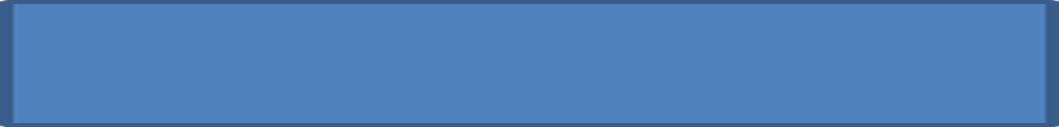 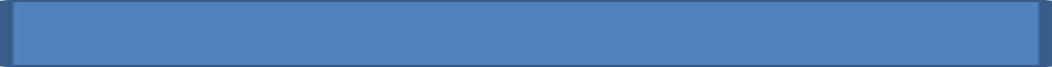 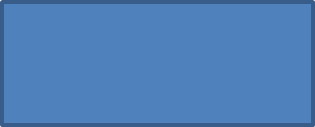 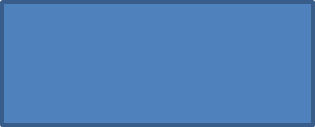 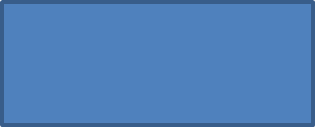 